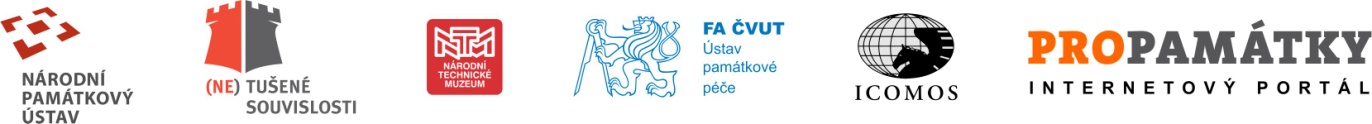 Rámcový časový harmonogram letních škol památkové technologie 20171. den (čtvrtek)10.00–10.30 registrace účastníků, Národní technické muzeum, Centrum stavitelského dědictví Plasy,  hospodářský dvůr – Santiniho sál10.30–12.30 zahájení a teoretická část 12.30–13.30 společný oběd a přesun na pracoviště  13.30–16.30 praktická výuka, areál kláštera Plasy (k dispozici bude prostor pro převlečení) 16.30–17.30 prostor pro ubytování 17.30–19.00 prohlídka expozice stavitelství Centra stavitelského dědictví Plasy19.00–22.00 společný večer s pohoštěním - Knížecí pivovar Plasy, www.pivovarplasy.cz 2. den (pátek)9.00–12.00 praktická výuka, areál kláštera Plasy12.00–13.00 společný oběd13.00–16.00 praktická výuka, areál kláštera Plasy16.00–16.30 společný úklid pracoviště16.30–17.00 zhodnocení a ukončení školy17.00–19.30 prohlídka kláštera Plasy s překvapením 3. den (sobota)9.00–14.00 odborná exkurze, Plasy a okolí, zajištěna společná doprava mikrobusem14.00 návrat do Plas, odjezd domůDoporučení zásadního významu:Všem účastníkům kursu doporučujeme, aby se na školu vybavili pracovním oblečením, které posílí jejich bezpečnost při práci s vápennými materiály tj. zejména ochrannými rukavicemi, uzavřenou obuví, montérkami s dlouhými nohavicemi, trikem nebo košilí s dlouhými rukávy, případně pokrývku hlavy. Zástěry a ochranné brýle budou k dispozici.